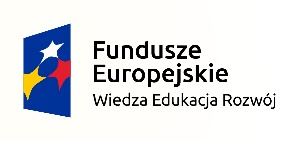 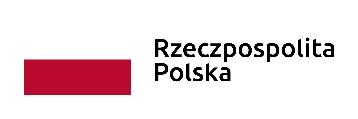 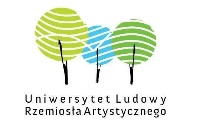 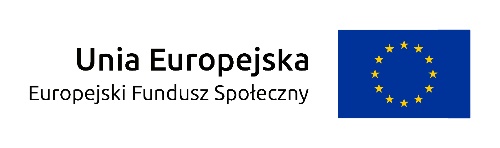 Harmonogram kursu  „Eko-szansa w uniwersytetach ludowych”Stowarzyszenie Uniwersytet Ludowy Rzemiosła ArtystycznegoDataGodzinaMiejsce kursuTematykaGrupa07.06.202116.00 – 18.00ULRA Wola Sękowa Spotkanie z doradcą zawodowym – Joanna OstrowickaI i II07.06.202118.00 – 20.00ULRAWola SękowaSztuka i rzemiosło - wiklina – Katarzyna OnackoI07.06.202118.00 – 20.00ULRAWola SękowaOgród ekologiczny – Barbara TasevskiII11.06.202116.00 – 18.00ULRAOgród ekologiczny – Barbara TasevskiI11.06.202116.00 – 18.00ULRASztuka i rzemiosło – wiklina Katarzyna OnackoII11.06.202118.00-20.00ULRAOgród ekologiczny – Barbara TasevskiII11.06.202118.00-20.00ULRASztuka i rzemiosło – wiklina Katarzyna OnackoI12.06.202116.00 – 18.00ULRAOgród ekologiczny – Barbara TasevskiII12.06.202116.00 – 18.00ULRASztuka i rzemiosło – Lalki motanki -Ewelina Matusiak-WyderkaI12.06.202118.00-20.00ULRAOgród ekologiczny – Barbara TasevskiI12.06.202118.00-20.00ULRASztuka i rzemiosło – Lalki motanki -Ewelina Matusiak-WyderkaII14.06.202116.00 – 18.00ULRASpotkanie z doradcą zawodowym – Joanna OstrowickaI i II14.06.202118.00-20.00ULRAOgród ekologiczny – Barbara TasevskiII14.06.202118.00-20.00ULRAZajęcia komputerowe – Danuta MazurI28.06.202116.00 – 18.00ULRASpotkanie z psychologiem – Dorota JudaI i II28.06.202118.00-20.00ULRAZajęcia komputerowe – Danuta MazurII28.06.202118.00-20.00ULRASztuka i rzemiosło – Katarzyna OnackoI